Приложение № 1Задания для устного счетаЗадание для решения на доске.В 1-е классы поступает 43 человека: 23 мальчика и 20 девочек. Их распределили по двум классам: в одном должно получиться 22 человека, а в другом ― 21. После распределения посчитали процент мальчиков в каждом классе и полученные числа сложили. Каким должно быть распределение по классам, чтобы полученная сумма была наибольшей?Решение.Решение 1. Вместо суммарного процента будем считать суммарную долю мальчиков ― очевидно, эти числа отличаются в 100 раз и достигают своего максимума одновременно. Каждый мальчик в классе из 22 человек составляет от общего числа учащихся в этом классе, а в классе из 21 человек ―  от общего числа учащихся. Значит, если поменять местами девочку из меньшего класса и мальчика из большего, суммарный процент мальчиков вырастет. Таким образом, максимум достигается, когда все подобные перестановки сделаны, то есть, когда меньший класс полностью состоит из мальчиков, а в большем классе ― 20 девочек и 2 мальчика.2. Пусть в меньший класс распределено х мальчиков (где ), тогда в больший класс попало (23 – x ) мальчиков. Значит, суммарная доля мальчиков в двух классах равна  и представляет собой линейную функцию с положительным угловым коэффициентом. Значит, эта функция достигает своего наибольшего значения на правом конце промежутка [1; 21], то есть при x = 21. Таким образом, меньший класс полностью должен состоять из мальчиков, а в большем классе должно быть 20 девочки и 2 мальчика.Ответ: В одном классе ― 21 мальчик, в другом ― 20 девочек и 2 мальчика.Приложение № 2Задачи по уровню1) Работнику кооператива выделили 500 тыс. рублей на закупку газонокосилок. На эти деньги нужно купить три газонокосилки по цене 20 500 рублей бригадиру  и на оставшиеся деньги газонокосилки по цене 14 500 рублей. Какую наибольшую сумму может потратить работник на газонокосилки?Решение:Стоимость газонокосилок равна  . По условию , то есть  Линейная функция  возрастающая, поэтому своё наибольшее значение она принимает на правом конце промежутка. Но по условию х – число натуральное, поэтому наибольшее значение будет при х = 30, при этом наибольшее значение будет равно . Работник кооператива может потратить на газонокосилки не более 496 500 рублей.Ответ: 496 500 рублей.2) Эффективность агентства недвижимости в зависимости от числа сотрудников х, зачисленных в штат, описывается формулой . Найдите, при каком числе сотрудников, зачисленных в штат эффективность агентства наибольшая.Решение:Квадратичная функция  задает параболу, направленную ветвями вниз. Значит, наибольшее значение она принимает в вершине параболы. Найдём абсциссу вершины . По смыслу задачи количество сотрудников х – число натуральное, поэтому наибольшее значение функция будет принимать при натуральном значении х, ближайшем к вершине. В данном случае это число равно 7 или 8. Таким образом, наибольшая производительность будет при 7 или 8 сотрудниках.Ответ: 7 или 8 сотрудников3) Первый банк предлагает открыть вклад с процентной ставкой 8%, второй – 10%. Проценты по вкладу начисляются раз в год и прибавляются к текущей сумме вклада. Клиент сделал  одинаковые вклады в оба банка. Через два года второй банк уменьшил процентную ставку по вкладу с 10 до Р процентов. Ёще через год клиент закрыл оба вклада и забрал все накопившиеся средства. Оказалось, что второй банк принёс ему больший доход, чем первый. Найдите наименьшее целое Р, при котором это возможно. Решение:Пусть в каждом банке клиент открыл вклад в размере Х рублей. Тогда через 3 года на счёте в первом банке будет  , а на счёте во втором банке будет  .По условию, второй вклад принёс больший доход, это значит, что в момент закрытия на втором счёте было больше средств: Наименьшее целое число, удовлетворяющее этому равенству: Р = 5. Ответ: 5.4) Крупный предприниматель является владельцем двух фабрик, расположенных в двух различных регионах. На фабриках производятся одинаковые товары, но на фабрике, расположенной в первом регионе, производительность труда выше, чем во втором. В результате если рабочие в первом регионе трудятся суммарно  часов в неделю, то за это время они производят 9t единиц товара. Если же если рабочие во втором регионе трудятся суммарно часов в неделю, то за это время они производят 15t единиц товара.  На обоих заводах за каждый час работы рабочему платят 125 рублей, причем допускается, что рабочие в двух регионах могут работать разное количество времени в неделю. Какую наименьшую сумму надо заплатить рабочим за неделю, чтобы произвести за  эту неделю 2040 единиц товара? Ответ укажите в рублях.Решение:Пусть  первом регионе суммарное рабочее время за неделю равно , а во втором регионе -  часов. Тогда, согласно условию задачи, рабочие произведут соответственно 9х и 15у единиц продукции. Поэтому . Отсюда получаем . Согласно условию, за эту работу надо будет заплатить рабочим сумму . Из вышесказанного получаем:Найдем наименьшее значение S(x) при помощи производной. при х = 60.В точке х = 60 производная меняет знак с «-» на «+», значит, это - точка минимума.(рублей)Ответ: 1 700 000 рублей5) Первичная информация разделяется по серверам 1 и 2 и обрабатывается на них. С сервера 1 при объеме  Гбайт входящего трафика в него информации выходит 5q  Гбайт, а с сервера 2 при объеме  Гбайт входящей в него информации выходит 8q  Гбайт обработанной информации. Определите наибольший общий объём выходящей информации при общем объёме входящей информации в 2225 Гбайт?Решение:Пусть на первый сервер водит х Гбайт, а на второй – у Гбайт информации. По условию х + у = 2225, у = 2225 – х. Учитывая указанную в условии зависимость между объёмами входящей и выходящей информации для серверов 1 и 2, получаем, что объем входящей информации равен Найдем наибольшее значение Q(x) с помощью производной., если , , , x = 625Заметим, что  при  и  при , поэтому в точке х = 625 будет наибольшее значение. (Гбайт)Ответ: 445 ГбайтПриложение № 3Задание для экспертизыЗадача1 июня 2013 года Всеволод Ярославович  взял в банке 900 000 рублей в кредит. Схема выплаты кредита следующая - 1  числа каждого следующего месяца банк начисляет 1 процент на оставшуюся сумму долга (то есть увеличивает долг на 1 процент), затем Всеволод Ярославович переводит в банк платёж. На какое минимальное количество месяцев Всеволод Ярославович может взять кредит, чтобы ежемесячные выплаты были не более 300 000 рублей? Критерии оцениванияПримеры оценивания решений заданий № 17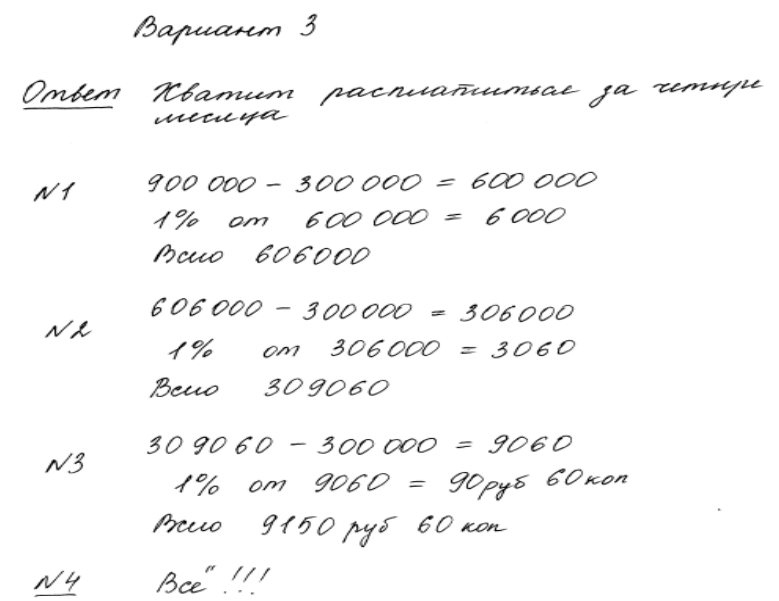 Решение 1:Минимизировать время выплат можно, только максимизировав сами выплаты. Решим задачу в общем виде. Пусть  S - сумма (в тыс. руб.) кредита;  задолженность в  n - й месяц;     - выплата в  n - й месяц,   ;  q - коэффициент ежемесячного повышения,   .  Тогда  , …После предпоследней выплаты останется  и тогда в последний,  N - й раз, кредит будет погашен.  Значит, Относительно   получаем неравенство    , По условию  S = 900, s = 300 q =1, т.е. , Так как … , то N-1=3, N = 4.Ответ: 4Решение 2: Если бы банк не брал процентов, то долг можно было бы вернуть за 3 месяца. Банк за 3 месяца возьмет меньше, чем 3% от первоначальной суммы в 900 тыс., т.е. меньше 27 тыс. Поэтому то, что забирает банк, точно можно будет оплатить в 4-й месяц, потратив меньше 300 тыс.Ответ: 4Комментарий.  Ответ верен. Более того «…построена математическая модель, решение сведено к исследованию этой модели…», см. критерии; в данном случае – арифметическая, числовая модель. Однако, эта модель построена неверно, т.е. она не соответствует условию.  По решению видно, что сначала идет платеж долга, потом – начисление процента, а в условии – наоборот. Оценка эксперта:  0 баллов.Приложение № 4Критерии оценки самостоятельных работ учащихся Задания устной работыЗадания письменной работыЗадание 1-2Задание 3-5ЗаданиеОтветы1) 2) 83) 4) 5) 6) 7) 8) 9) 10) 1) 2) 03) 4) 5) 6) 7) 8) 9) 10) Критерии оценивания выполнения БаллыОбоснованно получен верный ответ3Верно построена математическая модель, решение сведено к исследованию этой модели, получен неверный ответ из-за вычислительной ошибки ИЛИ получен верный ответ, но решение недостаточно обосновано2Верно построена математическая модель и решение сведено к исследованию этой модели, при этом решение может быть не завершено1Решение не соответствует  ни одному из критериев, перечисленных выше 0Задание12345678910Баллы1111111111Задание12345Балл 22333Критерии оценивания выполнения БаллыОбоснованно получен верный ответ2Верно построена математическая модель и решение сведено к исследованию этой модели, при этом решение может быть не завершено ИЛИ ответ получен не верно при вычислительной ошибке1Другие случаи не указанным критериям 0Критерии оценивания выполнения БаллыОбоснованно получен верный ответ3Верно построена математическая модель, решение сведено к исследованию этой модели, получен неверный ответ из-за вычислительной ошибки ИЛИ получен верный ответ, но решение недостаточно обосновано2Верно построена математическая модель и решение сведено к исследованию этой модели, при этом решение может быть не завершено1Решение не соответствует  ни одному из критериев, перечисленных выше 0